  UNIWERSYTET KAZIMIERZA WIELKIEGO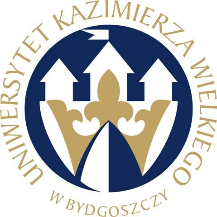 W BYDGOSZCZYul. Chodkiewicza 30, 85 – 064 Bydgoszcz, tel. 052 341 91 00 fax. 052 360 82 06NIP 5542647568 REGON 340057695www.ukw.edu.plUKW/DZP-282-ZO-B-13/2022					            Bydgoszcz, dn. 30.06.2022 r.dot. postępowania prowadzonego w trybie zapytania ofertowego na: Dostawa sprzętu laboratoryjnego, mikroskopowego oraz pomiarowego na potrzeby UKWODPOWIEDZI NA PYTANIA           Zamawiający przekazuje treść zapytań wraz z udzielonymi odpowiedziami w postępowaniu o udzielenie zamówienia publicznego na: Dostawę sprzętu laboratoryjnego, mikroskopowego oraz pomiarowego na potrzeby UKWPytanie 1Czy Zamawiający zgodzi się na termin dostawy 126 dni od daty podpisania umowy?Odp. Zamawiający wyraża zgodę na zaproponowany termin dostawy i zmodyfikuje treść zapytania ofertowego w tym zakresie.Pytanie 2Czy Zamawiający zgodzi się na zmianę kary za opóźnienie dostawy na 1% za każdy dzień roboczy opóźnienia?Odp. Zamawiający nie wyraża zgody na powyższe.Pytanie 3W poz. 1 nr katalogowy nie odpowiada opisowi przedmiotu zamówienia ( podany numer odpowiada płuczce a wyspecyfikowany jest spektrofotometr) prośba o weryfikacje i poprawęOdp. Zamawiający zmodyfikuje treść Formularza Przedmiotowo – cenowego w powyższym zakresie.MODYFIKACJA TREŚCI ZAPYTANIA OFERTOWEGO1. Zamawiający dokonuje modyfikacji treści Formularza Przedmiotowo – cenowego w części 5 poprzez poprawę nr katalogowego w poz. 1 poprzez dopisanie w poz. 2 i 3 przykładowego modelu spełniającego wymagania Zamawiającego.2. Zamawiający modyfikuje treść zapytania ofertowego w zakresie terminu realizacji zamówienia dla części 5 na: 77-126 dni kalendarzowych od dnia podpisania umowy.3. Zamawiający modyfikuje treść zapytania ofertowego w zakresie przesunięcia terminu składania ofert na dzień 04.07.2022r.  Zmodyfikowana treść Zapytania ofertowego stanowi załącznik do niniejszego pisma. Kanclerz UKW mgr Renata Malak